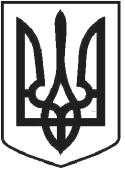 УКРАЇНАЧОРТКІВСЬКА МІСЬКА РАДА СОРОК ТРЕТЯ СЕСІЯ СЬОМОГО СКЛИКАННЯРІШЕННЯвід 26 вересня 2018 рокум. Чортків№ 1205Про припинення дії договору оренди земельної ділянки від 02.04.2014 р. орендарем якої є ПАТ НАСК «ОРАНТА» по вул. Залізнична,62-А в м.Чорткові.Розглянувши договір оренди земельної ділянки від 02.04.2014 р., заяву директора Тернопільської Обласної дирекції ПАТ НАСК «ОРАНТА» Тарас М.А., відповідно до ст. 12, 83, 93, 124, 125, 126 Земельного Кодексу України, Закону України «Про оренду землі», керуючись п. 34 ч. 1 ст. 26 Закону України «Про місцеве самоврядування в Україні», міська радаВИРІШИЛА:1.Припинити та зареєструвати припинення дії договору оренди земельної ділянки від 02.04.2014 р., площею 0,1605 га, орендарем якої є ПАТ НАСК «ОРАНТА», кадастровий номер 6125510100:01:010:0516, по вул. Залізнична,62-А в м. Чорткові, у зв’язку із продажем адміністративного будинку з гаражем.2.Зобов’язати директора Тернопільської Обласної дирекції ПАТ НАСК «ОРАНТА» повернути земельну ділянку Чортківській міській раді у належному стані.3.Перевести	земельну	ділянку,	кадастровий	номер6125510100:01:010:0516, площею 0,1605 га, розташовану по вул. Залізнична,62-в м. Чорткові в землі запасу та землі, не надані у власність та постійне користування в межах населених пунктів.4.Копію рішення направити Тернопільській Обласній дирекції ПАТ НАСК «ОРАНТА» та відділ з питань Державної реєстрації Чортківської міської ради .5.Контроль за виконанням рішення покласти на постійну комісію з питань містобудування, земельних відносин, екології та сталого розвитку міської ради.Міський голова	Володимир ШМАТЬКО